Title – SPACE WEEK NORDESTE 2023 templateFirst Author First Middle and Last Name1, Second Author First Middle and Last Name2, Third Author First Middle and Last Name3, and Last Author First Middle and Last Name41First Author Affiliation, Address and E-mail; 2Second Author Affiliation, Address and E-mail; 3Third Author Affiliation, Address and E-mail, … and 4Last Author Affiliation Address and E-mailAbstractThe abstract should appear at the top of the left-hand column of the text. The abstract should contain about 150 to 200 words. All manuscripts must be written in Portuguese, English or Spanish. Manuscripts must have a maximum of 5 pages including references.Key words — One, two, three, four, five.1. IntroductionThese guidelines include complete descriptions of the fonts, spacing, and related information for producing your manuscripts. Please follow them and if you have any questions, direct them to the Space Week Nordeste 2023 organization committee email: spaceweeknordeste@gmail.com.Manuscripts should contain the following sections: Abstract, Introduction, Material and Methods, Results and Discussion (as one section or separated), Conclusions and References. Depending on the nature of the manuscript (e.g. a methodological paper), variation of this format can also be accepted.Hypotheses, research questions and objectives should be part of the Introduction, being placed in the end of the section.2. Material and MethodsAll the content, including text, illustrations, and charts, must be kept within the print area of 178 mm wide by 229 mm high. Do not include anything outside the print area. The top margin must be 25 mm, except for the title page, and the left margin must be 19 mm. All text must be in a two-column format. Columns are to be 86 mm wide, with a 6 mm space between them. Text must be fully justified.3. ResultsThe paper title (on the first page) should begin 35 mm from the top edge of the page, centered, completely capitalized, and in font Times New Roman 14-point, boldface type. The authors’ names and affiliations appear below the title in capital and lower case letters. Papers with multiple authors and affiliations may require two or more lines for this information.4. discussionTo achieve the best rendering in the proceedings, we strongly encourage you to use Times New Roman font. In addition, this will give the proceedings a more uniform look. Use font size 10 points throughout the paper. For figure and table captions, use font size 9, in bold. Use single space between lines throughout the text. Please do not double-space your paper.The first line in the first paragraph in each section should not be indented, but all following paragraphs within the section should be indented (0.63 cm) as this paragraph demonstrates.4.1. SubheadingsSubheadings should appear in lower case (initial word capitalized) in boldface. They should start at the left margin on a separate line.4.1.1. Sub-subheadingsSub-subheadings, as in this paragraph, are discouraged. However, if you must use them, they should appear in lower case (initial word capitalized) and start at the left margin on a separate line, with paragraph text beginning on the following line. They should be in italics.5. ConclusionsMajor headings, for example, “1. Introduction”, should appear in all capital letters, bold face, centered in the column, with one blank line before, and one blank line after. Use a period (“.”) after the heading number, not a colon.If the last page of your paper is only partially filled, arrange the columns so that they are evenly balanced if possible, rather than having one long column.List and number all bibliographical references at the end of the paper.  The references can be numbered in order of appearance in the document.  When referring to them in the text, type the corresponding reference number in square brackets as shown at the end of this sentence [1].6. Page numberingPlease do not paginate your paper. Page numbers and conference identification will be inserted when the paper is included in the proceedings.7. Illustrations, graphs, photographs AND TABLESIllustrations must appear within the designated margins. If needed, figures may span the two columns. If possible, position illustrations at the top of columns, rather than in the middle or at the bottom. Caption and number every illustration (Figure 1). The same rules apply to tables (Table 1).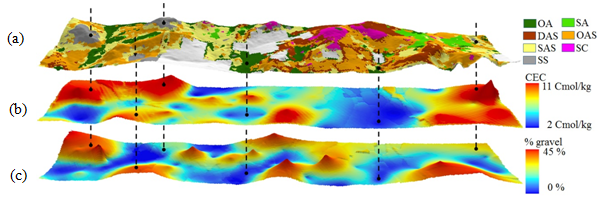 Figure 1. Figure caption (and also Table caption) must have a font 9 and be in bold.Table 1. Rules for table caption are the same as figures.8. References[1] A. B. Smith, C. D. Jones, and E. F. Roberts.  Article title. Journal, volume (v.):pages (pp.), date.[2] C. D. Jones, A.B. Smith,  and E. F. Roberts. Book title. Publisher, Location, date.Observation: Template based on XXSBSR 2023 Symposium (XX Simpósio Brasileiro de Sensoriamento Remoto.Item 1Item 2Item 3Item 4Value 11Value 12Value 13Value 14Value 21Value 22Value 23Value 24